Name: _____________________________________   		         Group: ___________The British Rule II: 1763-1791Population: 17631. The general composition of the population:a) 65 000 inhabitantsb) Mainly Canadienc) Some Amerindians and a small black population (some were slaves)Economy: 1763-1800Fur Trade: The economy is still based on furs. It is still the main source for ____________________________.1. Changes after the ________________________:a) ____________ fur trade merchants replaced by ____________________________.b) Territory expands _________________________ and now includes areas around the ________________________________ and ____________________________.c) __________________________________: Hudson’s Bay Company, _____________________d) More _____________________________________________.e) Resource ( ______________________) is eventually ________________________ (not enough).Causes of the Quebec Act & their effects1. ____________________________ (British)a) 1760: _________________ governor of __________________________1763: ______________________________________b) He is VERY ________________ because he _____________________________________________________________________ even though he was ______________________.c) He _________________________ the habitant  _________________________.d) He ___________________ French Canadian ___________________, ______________________________ and ___________________.e) He was essentially kicked out of Quebec for trying to __________________ his ideas.f) His ______________ were eventually addressed in the ___________________________ in 1774, even though he died in _______________.2. The _____________________________________ (1776-1783)a) The _____________________ (American) _____________________ wanted ______________________________________________.b) Influenced by the NEW idea of _________________________, a war (___________________) began, and the ___________________________________!3. The _________________________a) Just like with anything, not everyone was in favor of the revolution.b) The ________________________________ caused a new group of _____________________ to settle in ________________________________ and __________________________________.c) The _____________________ were: The ______________________ people that were still _______________ to the ________________________.d) _________________________________________ was the most logical place for them to settle since they were still a ____________________________, and it was much closer than going all the way back to ______________________.4. Impact of the American Revolutiona) The British REALLY did not want another _____________________ in one of their _____________________.b) They were afraid that the people in the _____________________________ would rebel.Quebec Act: 17741. Goal: _____________________ or _______________________ (be nice) the ____________________________________.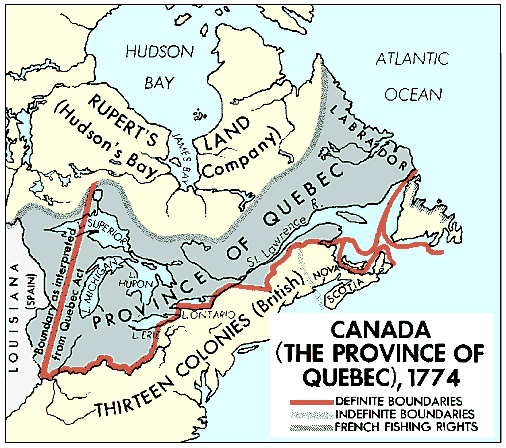 2. What did it do?a) ____________________________________.b) ________________________________________ came back.c) _____________________________________ came back.d) _____________________ is abolished, so ________________________________ could take public posts. (Catholic Church gets its power back)